Logging In The Room:Logging In The Room:Open your browser and enter the name of the meeting room: http://itu.adobeconnect.com/itu-t_tutorial/ Enter your login details that have been sent to you.Inside Adobe Connect:Inside Adobe Connect:There are two options to join this meeting:Option 1: Listen through computer speakers (listen mode only)Option 2: Dial-In or dial-out to yourself over the phone.Option 1: 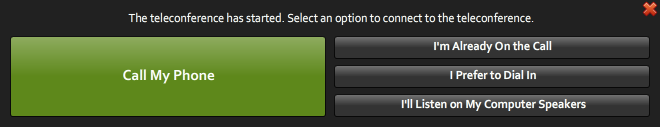 By choosing this option, you can only listen to the conference. You won’t be able to speak.A chat box is available if you wish to make some comments.Option 2: 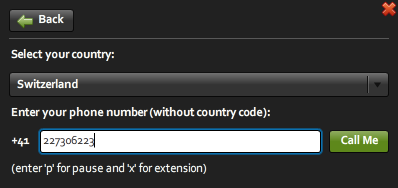 Click on “Call My Phone”Select the countryType in your numberThe system will then call you on the specified number. To mute/unmute yourself, press *6.Please note that Skype is strongly discouraged as it can provide very bad audio quality and bring some noise in the call depending on your internet connection.There are two options to join this meeting:Option 1: Listen through computer speakers (listen mode only)Option 2: Dial-In or dial-out to yourself over the phone.Option 1: By choosing this option, you can only listen to the conference. You won’t be able to speak.A chat box is available if you wish to make some comments.Option 2: Click on “Call My Phone”Select the countryType in your numberThe system will then call you on the specified number. To mute/unmute yourself, press *6.Please note that Skype is strongly discouraged as it can provide very bad audio quality and bring some noise in the call depending on your internet connection.